附件一：会议地点交通图北京美泉宫饭店   地址：北京市海淀区西四环北路125号1幢联系电话：88869999 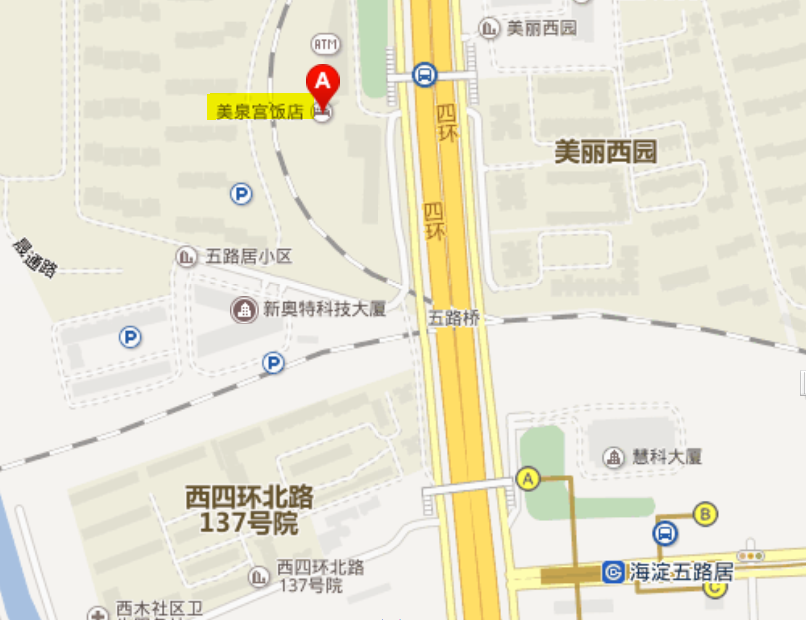 